Приложение № 9 к приказу ФНС России  от «20» _03_2024 г.№__ЕД-7-15/217@Формат представления в налоговый орган в электронной форме заявления о замене банковской гарантии (банковских гарантий) на новую банковскую гарантию (новые банковские гарантии) или договора поручительства (договоров поручительства) на новый договор поручительства (новые договоры поручительства)I. ОБЩИЕ СВЕДЕНИЯ1. Настоящий формат описывает требования к XML-файлам (далее – файл обмена) передачи в налоговый орган в электронной форме заявления о замене банковской гарантии (банковских гарантий) на новую банковскую гарантию (новые банковские гарантии) или договора поручительства (договоров поручительства) на новый договор поручительства (новые договоры поручительства).2. Номер версии настоящего формата 5.03, часть 318.II. ОПИСАНИЕ ФАЙЛА ОБМЕНА3. Имя файла обмена должно иметь следующий вид:R_Т_A_K_О_GGGGMMDD_N, где:R_Т – префикс, принимающий значение ON_ZAMBG;A_K – идентификатор получателя информации, где: A – идентификатор получателя, которому направляется файл обмена, K – идентификатор конечного получателя, для которого предназначена информация из данного файла обмена. Передача файла от отправителя к конечному получателю (К) может осуществляться в несколько этапов через другие налоговые органы, осуществляющие передачу файла на промежуточных этапах, которые обозначаются идентификатором А. В случае передачи файла от отправителя к конечному получателю при отсутствии налоговых органов, осуществляющих передачу на промежуточных этапах, значения идентификаторов А и К совпадают. Каждый из идентификаторов (A и K) имеет вид для налоговых органов – четырехразрядный код налогового органа;О – идентификатор отправителя информации, имеет вид:для организаций – девятнадцатиразрядный код (идентификационный номер налогоплательщика (далее – ИНН) и код причины постановки на учет (далее – КПП) организации (обособленного подразделения);для физических лиц – двенадцатиразрядный код (ИНН физического лица);GGGG – год формирования передаваемого файла, MM – месяц, DD – день;N – идентификационный номер файла. (Длина – от 1 до 36 знаков. Идентификационный номер файла должен обеспечивать уникальность файла).Расширение имени файла – xml. Расширение имени файла может указываться как строчными, так и прописными буквами.Параметры первой строки файла обменаПервая строка XML-файла должна иметь следующий вид:<?xml  version ="1.0"  encoding ="windows-1251"?>Имя файла, содержащего XML-схему файла обмена, должно иметь следующий вид:ON_ZAMBG_1_318_00_05_03_xx, где хх – номер версии схемы.Расширение имени файла – xsd.XML-схема файла обмена приводится отдельным файлом.4. Логическая модель файла обмена представлена в виде диаграммы структуры файла обмена на рисунке 1 настоящего формата. Элементами логической модели файла обмена являются элементы и атрибуты XML-файла. Перечень структурных элементов логической модели файла обмена и сведения о них приведены в таблицах 4.1 – 4.11 настоящего формата.Для каждого структурного элемента логической модели файла обмена приводятся следующие сведения:наименование элемента. Приводится полное наименование элемента. В строке таблицы могут быть описаны несколько элементов, наименования которых разделены символом «|». Такая форма записи применяется при наличии в файле обмена только одного элемента из описанных в этой строке.сокращенное наименование (код) элемента. Приводится сокращенное наименование элемента. Синтаксис сокращенного наименования должен удовлетворять спецификации XML;признак типа элемента. Может принимать следующие значения: «С» – сложный элемент логической модели (содержит вложенные элементы), «П» – простой элемент логической модели, реализованный в виде элемента XML-файла, «А» – простой элемент логической модели, реализованный в виде атрибута элемента XML-файла. Простой элемент логической модели не содержит вложенные элементы;формат элемента. Формат элемента представляется следующими условными обозначениями: Т – символьная строка; N – числовое значение (целое или дробное).Формат символьной строки указывается в виде Т(n-k) или T(=k), где: n – минимальное количество знаков, k – максимальное количество знаков, символ «-» – разделитель, символ «=» означает фиксированное количество знаков в строке. В случае, если минимальное количество знаков равно 0, формат имеет вид Т(0-k). В случае, если максимальное количество знаков не ограничено, формат имеет вид Т(n-).Формат числового значения указывается в виде N(m.k), где: m – максимальное количество знаков в числе, включая целую и дробную часть числа без разделяющей десятичной точки и знака (для отрицательного числа), k – максимальное число знаков дробной части числа. Если число знаков дробной части числа равно 0 (то есть число целое), то формат числового значения имеет вид N(m).Для простых элементов, являющихся базовыми в XML, таких как элемент с типом «date», поле «Формат элемента» не заполняется. Для таких элементов в поле «Дополнительная информация» указывается тип базового элемента;признак обязательности элемента определяет обязательность наличия элемента (совокупности наименования элемента и его значения) в файле обмена. Признак обязательности элемента может принимать следующие значения: «О» – наличие элемента в файле обмена обязательно; «Н» – наличие элемента в файле обмена необязательно, то есть элемент может отсутствовать. Если элемент принимает ограниченный перечень значений (по классификатору, кодовому словарю), то признак обязательности элемента дополняется символом «К». В случае, если количество реализаций элемента может быть более одной, то признак обязательности элемента дополняется символом «М».К вышеперечисленным признакам обязательности элемента может добавляться значение «У» в случае описания в XML-схеме условий, предъявляемых к элементу в файле обмена, описанных в графе «Дополнительная информация»;дополнительная информация содержит, при необходимости, требования к элементу файла обмена, не указанные ранее. Для сложных элементов указывается ссылка на таблицу, в которой описывается состав данного элемента. Для элементов, принимающих ограниченный перечень значений из классификатора (справочника, кодового словаря), указывается соответствующее наименование классификатора (справочника, кодового словаря) или приводится перечень возможных значений. Для классификатора (справочника, кодового словаря) может указываться ссылка на его местонахождение. Для элементов, использующих пользовательский тип данных, указывается наименование типового элемента.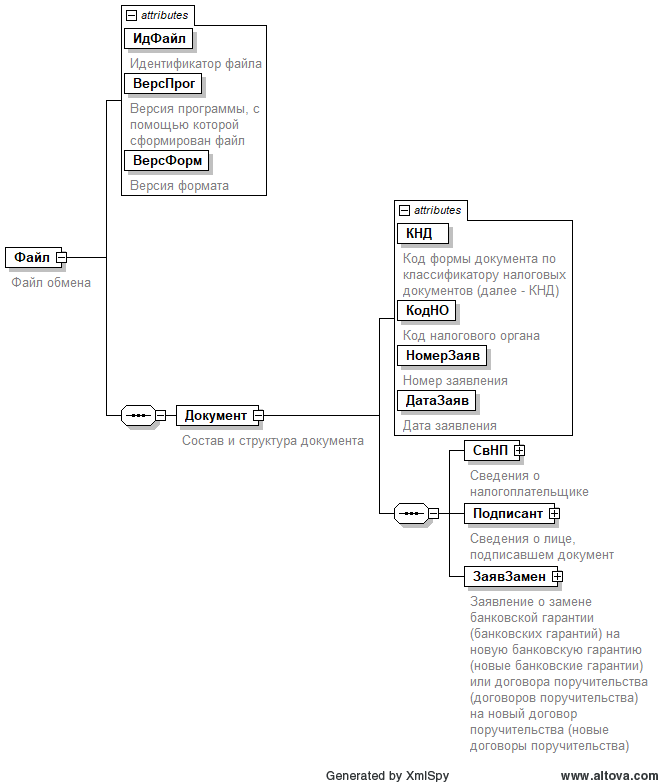 Рисунок 1. Диаграмма структуры файла обменаТаблица 4.1Файл обмена (Файл)Таблица 4.2Состав и структура документа (Документ)Таблица 4.3Сведения о налогоплательщике (СвНП)Таблица 4.4Налогоплательщик - организация (НПЮЛ)Таблица 4.5Налогоплательщик - индивидуальный предприниматель (НПФЛ)Таблица 4.6Сведения о лице, подписавшем документ (Подписант)Таблица 4.7Сведения о представителе налогоплательщика (СвПред)Таблица 4.8Заявление о замене банковской гарантии (банковских гарантий) на новую банковскую гарантию (новые банковские гарантии) или договора поручительства (договоров поручительства) на новый договор поручительства (новые договоры поручительства) (ЗаявЗамен)Таблица 4.9Сведения о налоговой декларации (СведДекл)Таблица 4.10Сведения о банковской гарантии (договоре поручительства) (СведБГПорТип)Таблица 4.11Фамилия, имя, отчество (ФИОТип)Наименование элементаСокращенное наименование (код) элементаПризнак типа элементаФормат элементаПризнак обязательности элементаДополнительная информацияИдентификатор файлаИдФайлAT(1-255)ОУСодержит (повторяет) имя сформированного файла (без расширения)Версия программы, с помощью которой сформирован файлВерсПрогAT(1-40)ОВерсия форматаВерсФормAT(1-5)ОПринимает значение: 5.03  Состав и структура документаДокументСОСостав элемента представлен в таблице 4.2 Наименование элементаСокращенное наименование (код) элементаПризнак типа элементаФормат элементаПризнак обязательности элементаДополнительная информацияКод формы документа по классификатору налоговых документов (далее – КНД)КНДAT(=7)ОКТиповой элемент <КНДТип>. Принимает значение: 1150141Код налогового органаКодНОAT(=4)ОКТиповой элемент <СОНОТип> Номер заявленияНомерЗаявAT(1-10)ОДата заявленияДатаЗаявAT(=10)ОТиповой элемент <ДатаТип>.Дата в формате ДД.ММ.ГГГГСведения о налогоплательщикеСвНПСОСостав элемента представлен в таблице 4.3 Сведения о лице, подписавшем документПодписантСОСостав элемента представлен в таблице 4.6 Заявление о замене банковской гарантии (банковских гарантий) на новую банковскую гарантию (новые банковские гарантии) или договора поручительства (договоров поручительства) на новый договор поручительства (новые договоры поручительства)ЗаявЗаменСОСостав элемента представлен в таблице 4.8 Наименование элементаСокращенное наименование (код) элементаПризнак типа элементаФормат элементаПризнак обязательности элементаДополнительная информацияНалогоплательщик – организация   |НПЮЛСОСостав элемента представлен в таблице 4.4 Налогоплательщик – индивидуальный предпринимательНПФЛСОСостав элемента представлен в таблице 4.5 Наименование элементаСокращенное наименование (код) элементаПризнак типа элементаФормат элементаПризнак обязательности элементаДополнительная информацияПолное наименование организацииНаимОргAT(1-1000)ОИНН организацииИННЮЛAT(=10)ОТиповой элемент <ИННЮЛТип> КПП организацииКППAT(=9)ОТиповой элемент <КППТип> Наименование элементаСокращенное наименование (код) элементаПризнак типа элементаФормат элементаПризнак обязательности элементаДополнительная информацияИНН индивидуального предпринимателяИННФЛAT(=12)ОТиповой элемент <ИННФЛТип> Фамилия, имя, отчество (при наличии) индивидуального предпринимателяФИОСОТиповой элемент <ФИОТип>. Состав элемента представлен в таблице 4.11 Наименование элементаСокращенное наименование (код) элементаПризнак типа элементаФормат элементаПризнак обязательности элементаДополнительная информацияПризнак лица, подписавшего документПрПодпAT(=1)ОКПринимает значение: 1 – налогоплательщик   | 2 – представитель налогоплательщика  Номер контактного телефонаТлфAT(1-20)НФамилия, имя, отчество (при наличии)ФИОСНУТиповой элемент <ФИОТип>. Состав элемента представлен в таблице 4.11.Элемент обязателен при выполнении одного из условий:<ПрПодп> = 2   |<ПрПодп> = 1 и наличие <НПЮЛ>Сведения о представителе налогоплательщикаСвПредСНУСостав элемента представлен в таблице 4.7.Элемент обязателен при <ПрПодп> = 2 Наименование элементаСокращенное наименование (код) элементаПризнак типа элементаФормат элементаПризнак обязательности элементаДополнительная информацияНаименование и реквизиты документа, подтверждающего полномочия представителя налогоплательщикаНаимДокAT(1-120)ОДля доверенности, совершенной в форме электронного документа, указывается GUID доверенностиНаименование элементаСокращенное наименование (код) элементаПризнак типа элементаФормат элементаПризнак обязательности элементаДополнительная информацияВид налогаВидНалогAT(=1)ОКПринимает значение: 1 – налог на добавленную стоимость   | 2 – акциз   Способ представления налоговой декларацииСпосПредAT(=1)ОКПринимает значение: 1 – по телекоммуникационным каналам связи   | 2 – на бумажном носителе  Сведения о документе, подлежащему заменеСведДокЗамСОТиповой элемент <СведБГПорТип>. Состав элемента представлен в таблице 4.10 Сведения о налоговой декларации   |СведДеклСОУСостав элемента представлен в таблице 4.9.Элемент обязателен при <СпосПред>=2Имя файла декларацииИмяФайлДеклПT(1-255)ОУЭлемент обязателен при <СпосПред>=1Сведения о документе, представленному на заменуСведДокПредЗамСОМУТиповой элемент <СведБГПорТип>. Состав элемента представлен в таблице 4.10.Значение элемента <ВидДок> должно соответствовать значению <ВидДок> в элементе <СведДокЗам>Наименование элементаСокращенное наименование (код) элементаПризнак типа элементаФормат элементаПризнак обязательности элементаДополнительная информацияКод налоговой декларации по КНДКНДДеклAT(=7)НКУТиповой элемент <КНДТип>. Принимает значение: 1151089 – Налоговая декларация по акцизам на автомобильный бензин, дизельное топливо, моторные масла для дизельных и (или) карбюраторных (инжекторных) двигателей, прямогонный бензин, средние дистилляты, бензол, параксилол, ортоксилол, авиационный керосин, природный газ, этан, сжиженные углеводородные газы, сталь жидкую, автомобили легковые и мотоциклы   | 1151095 – Налоговая декларация по акцизам на нефтяное сырье.Элемент является обязательным при <ВидНалог>=2 (таблица 4.8) и должен отсутствовать при <ВидНалог>=1Отчетный год налоговой декларацииОтчетГодAОТиповой элемент <xs:gYear> 
Год в формате ГГГГНалоговый период налоговой декларации (код)ПериодAT(=2)ОКУказываются коды, определяющие налоговый период, в соответствии с порядками заполнения налоговых деклараций, утвержденными приказами ФНС России на основании пункта 7 статьи 80 Налогового кодекса Российской ФедерацииНомер корректировкиНомКоррAN(3)ОДата представления налоговой декларацииДатаДеклAT(=10)ОТиповой элемент <ДатаТип>.Дата в формате ДД.ММ.ГГГГНаименование элементаСокращенное наименование (код) элементаПризнак типа элементаФормат элементаПризнак обязательности элементаДополнительная информацияВид документаВидДокAT(=1)ОКПринимает значение: 1 – банковская гарантия   | 2 – договор поручительства  ДатаДатаAT(=10)ОТиповой элемент <ДатаТип>.Дата в формате ДД.ММ.ГГГГНомерНомерAT(1-50)ОСумма банковской гарантии (договора поручительства)СумБГПорAN(15)ОПринимает значение от 0 и болееКем выдана (выдан)КемВыдAT(=1)ОКУПринимает значение: 1 – банк   | 2 – филиал банка   | 3 – иная организация, предусмотренная Налоговым кодексом Российской Федерации   |4 – поручитель.При <ВидДок>=1, элемент должен принимать значение 1 | 2 | 3, при <ВидДок>=2, элемент должен принимать значение 4НаименованиеНаимAT(1-1000)ОБИКБИКAT(=9)НКУТиповой элемент <БИКТип>.Элемент является обязательным при <КемВыд>= 1 | 2ИНН гаранта (поручителя)ИННAT(=10)ОТиповой элемент <ИННЮЛТип> КПП гаранта (поручителя)КППAT(=9)ОТиповой элемент <КППТип> Наименование элементаСокращенное наименование (код) элементаПризнак типа элементаФормат элементаПризнак обязательности элементаДополнительная информацияФамилияФамилияAT(1-60)ОИмяИмяAT(1-60)ООтчествоОтчествоAT(1-60)Н